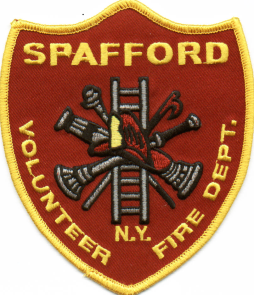 Support  Member ApplicationName ______________________________________________   DOB  _______________		Last			First			MIAddress ____________________________________  State _________  Zip ____________                     		Street or PO boxCell Phone number ______________________________ Provider ____________________Place of Employment ______________________________________ ph # ______________Drivers License Number____________________________________  State _____________
Drivers license class _____________   Expiration date: ____________________Why do you want to become a Support Member? __________________________________________________________________________________________________________________________________________________
_________________________________________________________________________Do you have a particular expertise that would benefit the fire department?_________________________________________________________________________
_________________________________________________________________________
_________________________________________________________________________Do you think you might want to become an active First Responder at some time?  Yes  or No(Continued on back)If the Applicant is under the age of eighteen Parental  or Guardian signature is requiredParent/Guardian Signature: _____________________________________________Parent/ Guardian print name: ____________________________________________Date: ______________All applicants for membership as a Support Member in the Spafford Fire Department must appear before the Executive Board of the fire department upon completion of this application.  Upon approval of the Executive Board, the candidate, if age eighteen or above, must undergo a mandatory criminal background check.  Any convictions for Arson or Sex Abuse are an automatic nullification of the application.  Once the board gives approval the applicant's name is then brought before the membership of the Spafford Fire Department for approval.                      Print nameI _________________________________ hereby consent to a criminal  background check for any criminal convictions including arson and sex abuse as prescribed by New York State law, and I agree to comply with the application process.Signature of Applicant _______________________________________  Date ___________Board of Directors approval:  Yes ____   No ____          Date ________________Arson conviction check:   Accepted ______      Rejected ________    Date  _____________Sex Offense conviction:   Accepted _____       Rejected ________	Date ______________Membership approval:  Yes _____    No  ______            Date  ______________Presidents signature: ____________________________________________